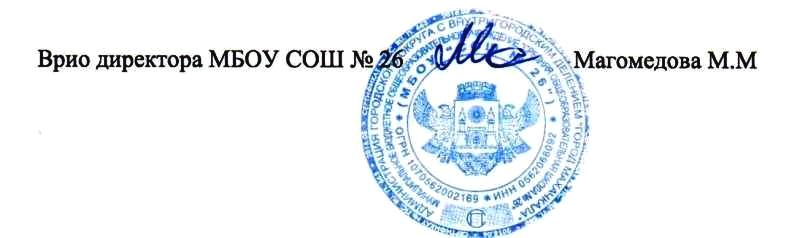 МероприятияСроки проведения Ответственные Занятие «Дорожные знаки- наши друзья»Сентябрь,Октябрь,Апрель, май.06.09.21г по 13.09.21 все 1-4 классы. Магомедова Д.М.-ст.вожатая.14.10.21г.-5 «в» кл.16.10.21г.-6 «в» кл, 6 «б» кл.Игра «Обязанности пешеходов»Сентябрь –Май.Магомедова Е.Н. –кл.рук. 4 «з» кл12.10.21г.  Сюжетно- ролевая игра «Азбука безопасности»Сентябрь- Май.Магомедов Д.М. – ст.вожатая.19.10.21г.9 «е» кл, 7 «к» кл.Акции по безопасности дорожного движения- «По радуге дорожной безопасности», -«Юный пешеход», - «Безопасный переход. Зебра»Апрель-май Кл. рук. 1- 5кл.Акция по безопасности дорожного движения- «Засветись», - «Стань заметней» (обеспечение детей светоотражателями).Сентябрь –Январь, май.Кл. рук. 1 -5 кл.Школа пешеходных наук- правила перехода через проезжую часть.Сентябрь –октябрьКл. рук 1-4 кл.Ребенок- пешеход, профилактическая работа на территории автогородка.Май Кл. рук. 1-4 кл.